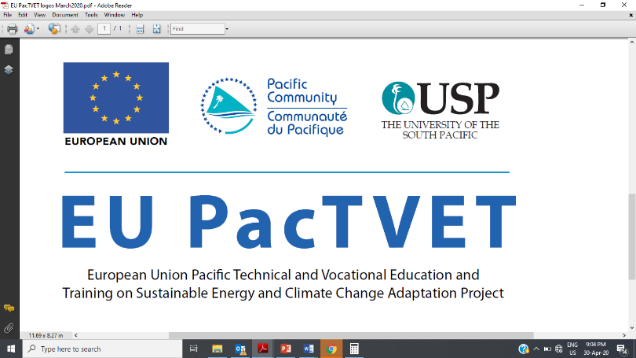 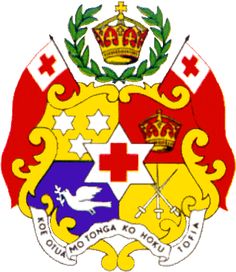 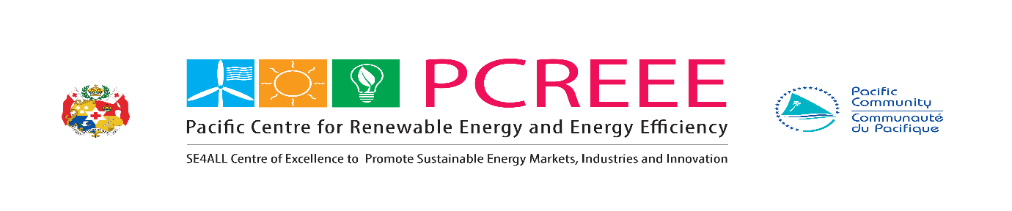 PCREEE-DoE-PacTVET Launching of the Tonga Energy Efficiency Master Plan and the Tonga National Qualification on Sustainable Energy, Certificate Level 1 and Level 2. 4th November 2020.Longomapu Vava’uKingdom of Tonga. 1.0 Background: The Tonga Energy Roadmap (TERM) was endorsed in 2010 as a ten-year road map to reduce Tonga’s vulnerability to oil price shocks and achieve an increase in quality access to modern energy services in an environmentally sustainable manner. It serves as the guiding document, providing policy and legislative direction on all matters relating to energy ranging from Renewable Energy, Energy Efficiency and Conservation, Petroleum, Governance, etc. The TERM has a target of generating at least 50% of the Kingdom’s electricity from renewable energy (RE) by 2020 (now changed to 2021 due to COVID19) and 70% by 2030. The challenge Tonga would be facing in the immediate future is how to maintain the significant momentum and progress gained in a sustainable manner as well as to pursue the additional 20% of renewable generation by 2030.The Pacific Community (SPC) Pacific Centre for Renewable Energy and Energy Efficiency (PCREEE) was established in April 2017 as a regional vehicle for accelerating the uptake of feasible renewable energy and energy efficient technologies in the Pacific islands Countries and Territories (PICTs). Through the CTCN Technical Assistance, the PCREEE was engaged to successfully completed the final review of the Tonga Energy Efficiency Master Plan (TEEMP). The final review of the TEEMP was recently endorsed by the Cabinet Ministers of Tonga. The TEMP is now the guiding document for all the EE development programs in Tonga with achievable targets in the electricity and transport sector. The EU-PacTVET project is being implemented by the Pacific Community (SPC) in partnership with The University of the South Pacific over a period of 53 months, from July 2014 with funding provided by the European Union.The general objective of the project is to enhance sustainable livelihoods in P-ACPs. Sustainable livelihoods are a high priority for P-ACP communities and governments alike. The purpose of the project is to enhance and/or create P-ACP’s regional and national capacity and technical expertise to respond to climate change adaptation (CCA) and sustainable energy (SE) challenges.The PCREEE has successfully completed the final review of the Tonga Energy Efficiency Master Plan. The final review of the TEEMP was recently endorsed by the Cabinet Ministers of Tonga to be now used as the guiding document for all the EE development programs for Tonga. Tonga with support from the SPC PacTVET project and the PCREEE, is currently developing its Sustainable Energy Qualifications to provide formal training on RE&EE and make it available to all the Technical Institutions. Having a formal TVET training on Sustainable Energy will help to accelerate the development and investment of the private sectors on renewable energy and energy efficiency to contribute to achieving Tonga’s energy targets through TERM by 50% RE by 2020 and 70% RE by 2030. The Development of the TNQSE L1 and L2 has been submitted to the TNQAB Board for approval and Registration. The TNQSE L1 and L2 has been validated by independent Experts comprising experienced energy industry experts and TNQAB staff. Their final reports from the independent experts have been finalised in collaboration with PCREEE and TNQAB.  The TNQAB Board will make a final decision on TNQSE L1&2 by end of November. 2.0 Introduction: The PCREEE in collaboration with the PacTVET Tonga team with the Tonga Department of Energy under the Ministry of Meteorology, Energy, Information Management, Disaster Management, Environment, Climate Change and Communications (MEIDECC) are jointly organizing the launch of the Tonga Energy Efficiency Master Plan (TEEMP) and the inauguration of the Tonga National Qualification on SE L1 and L2 on the 4th December in Vavau, Tonga. The events  will be back to back with the Inauguration of the Longomapu Evacuation Road Project.. The Evacuation Road Project was implemented by the Department of Climate Change and funded by the Government of Tonga. The Prime Minister of Tonga, Hon. Pohiva Tuionetoa, will be the Guest of Honor for this very important occasion.  The Inaugural events will be attended by some of the Cabinet Ministers, Representatives of the Diplomat Corps, Representatives from the Development and Donor Partners, Representatives from the Government Agencies and the NGOs, and Communities. The evacuation road is a huge milestone for the community by improving accessibility of the community to the high land areas for evacuation in term of any Tsunami threats. The Inaugural of the Evacuation Road Project will be complemented by the Ministry of MEIDECC and its Department of Climate Change and the Department of Energy by launching of the most three important milestones for Tonga including the launching of the:Tonga National Determined Contribution 2020.Tonga Energy Efficiency Master Plan 2020Tonga National Qualification on Sustainable Energy Certificate Level 1 and Level 2. 3.0 Objectives; Launch the Tonga Energy Efficiency Master Plan (TEEMP) and the Inaugural of the Tonga National Qualification on Sustainable Energy Certificate Level 1 and Level 2. Promoting the visibility of the SPC PCREEE and its supporting activities to Tonga and to the Region. Opportunity for the TVET providers and the Technical Institution to apply for an Accreditation from TNQAB to deliver Certificate level 1 or level 2. 4.0 Program for Launching.The Program for this very important event are being organized by the Ministry of Infrastructure and the Department of Climate Change under the Ministry of MEIDECC. These two Government Agencies lead the development of the program for the day and it’s yet to be released. However, the date of 4 December in Vavau for the inauguration has been confirmed by the Prime Minister and his cabinet members. The role of the PCREEE team and the PacTVET ICC will be  the final editing and printing of the final report (TEEMP and TNQ SE L1&L2) and ready for the Launch. The team will also coordinate with the organizing committee to ensure the logistical arrangements and the preparation for the launching of the TEEMP and the Inauguration of the TNQ SE L1 and L2 are success. The date for the inaugural of the Longmapu Evacuation Road Project in Vava’u will be the same date for the Prime Minister and His Cabinet Members, representatives from Government Ministries are gathered to start the National Fasting for Tonga in Vava’u for the month of December 2020. 5.0 Possible Partners. The workshop will be conducted as a joint partnership between SPC-PCREEE, PacTVET and the Tonga Department of Energy. 6.0 Complementary and Replicability.The mission is open to be integrated with other related events of partners.7.0 Budget.8.0 Preparatory Work. END. Cost ItemEstimate [USD]CommentsAirfare and DSA (Vavau)PCREEE to cover for its staff and one DoE staffPacTVET to cover its own staff with TNQAB staffEquipment (laptop &, Banner)NAPCREEE to providePreparatory Activity Identified LeaderCompletion DateOthers1Finalize the TEEMP and NQSE L1 and L2. PCREEE,  PacTVET & Tonga DoE 27th Nov.Print copies of TEEMP and NQ SE L1&L2PCREEE, PacTVET & Tonga DoE 27th Nov.2Confirmation of logistics (Programs and the Printing)PCREEE, PacTVET and Tonga DoE Office2nd Nov3Press Release PCREEE/DoE/PacTVET4th Dec